תוכן עניינים1.	מגיש הבקשה	22.	נתונים כלליים על חברת ההייטק הישראלית בה מבוצעת ההשקעה	23.	גובה ההכנסות וההשקעות של חברת ההייטק הישראלית	24.	פעילות המו"פ של חברת ההייטק הישראלית	25.	בחינת חברת ההייטק בהתאם לאמות מידה נוספות	36.	הצהרה	4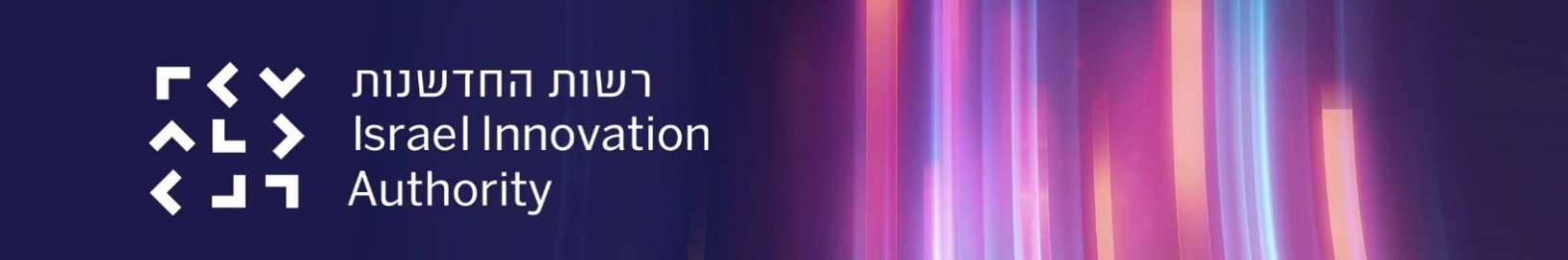 בקשה לאישור מקדמי להכרה בחברת הייטק ישראלית2020/09 (מסלול הטבה 43)הנחיות להגשת הבקשהיש להשתמש בגרסה העדכנית של מסמך הבקשה.יש להשתמש בגרסת מיקרוסופט אופיס 2010 ומעלה ובמחשב מבוסס Windows 7 ומעלה.הערותהמסמך נכתב בלשון זכר מטעמי נוחות בלבד, אך מיועד לנשים וגברים כאחד.[ניתן להסיר את הרקע הצהוב (ההדגשה) שמציין את האזורים במסמך שהם ברי עריכה (בכל פתיחה של המסמך)]עברית: לחץ על לשונית "סקירה" ← "הגן/הגבל עריכה" ← הסר את הסימון "סמן את האזורים שבאפשרותי לערוך"English: Press "Review" → "Protect/Restrict Editing" → Uncheck "Highlight the regions I can edit"רשימת מסמכים שיצורפו לבקשה תחת כותרת נספחים (ר' פירוט בס' 8.3 בנוהל מסלול 43):תעודת התאגדות של חברת ההייטק הישראלית (להלן: "החברה")הצהרות רו"ח המבקר של החברה ושל מקבל האישור כי מקבל האישור או תאגיד הקשור אליו לא רכשו מניות שלה, העניקו לה הלוואה המירה או מימון המיר לפני תקופת ההשקעה המאושרת דוח כספי שנתי מבוקר וחתום של החברה לשנה הקלנדרית הקודמת למועד ההשקעה המתוכנן. במידה ולחברה אין דוח כספי מבוקר וחתום לשנה הקלנדרית הקודמת למועד חתימת הסכם ההשקעה, יצורפו :דוח הכספי השנתי המבוקר החתום האחרוןאישור רו"ח המבקר של החברה בדבר סך ההכנסות בחברה, שנצברו במהלך ארבעת הרבעונים הקודמים למועד חתימת הסכם ההשקעהלעניין מבחן ההשקעות כמפורט בסעיף 8.2.3.2 למסלול 43 - טבלת השקעות שבוצעו בחברה בהון או בחוב בה יפורטו סבבי ההשקעות של החברה עד למועד הגשת הבקשה לאישור מקדמי אשר תכלול את תאריך ביצוע ההשקעה, סכום ההשקעה, שם המשקיע ותיאור הסבב A,B, Seed) וכדומה(. תוכן מסמך זה יאומת על ידי רו"ח או עו"ד  ויכלול את סך ההשקעות שבוצעו בחברה מיום הקמתהבמידה והחברה מוגשת בהתאם לתנאים המופיעים בסעיף 8.2.4.1. למסלול ההטבה, יש לצרף דוח מיוחד של רואה חשבון המבקר על הצהרת הנהלת המבוקר על "פעילות המחקר והפיתוח (בהתאם לסעיף 8.2.4. למסלול הטבה מס' 43 - עידוד השקעות של גופי השקעה מוסדיים בתעשייה עתירת הידעמגיש הבקשהמגיש הבקשהמגיש הבקשה1.1 פרטי התאגיד המאושר1.1 פרטי התאגיד המאושר1.1 פרטי התאגיד המאושר1שם הגוף המוסדי (המבקש)2מספר רישום/ ח.פ.3מסגרת השקעה מאושרת (בש"ח)1.2 פרטי משקיע קשור (יש למלא רק אם רלוונטי להשקעה זו)1.2 פרטי משקיע קשור (יש למלא רק אם רלוונטי להשקעה זו)1.2 פרטי משקיע קשור (יש למלא רק אם רלוונטי להשקעה זו)1שם המשקיע הקשור 2מספר רישום (ח.פ.)3שיעור השתתפות מתוך מסגרת ההשקעה המאושרת  נתונים כלליים על חברת ההייטק הישראלית בה מבוצעת ההשקעה נתונים כלליים על חברת ההייטק הישראלית בה מבוצעת ההשקעה נתונים כלליים על חברת ההייטק הישראלית בה מבוצעת ההשקעה 1שם החברה2מספר רשם (ח.פ)3כתובת החברה4שם המנכ"ל5מספר טלפון7דוא"ל 8כתובת אתר האינטרנט של החברה.9תחום פעילות החברה10שווי החברה הידוע נכון למועד הבקשה גובה ההכנסות וההשקעות של חברת ההייטק הישראלית גובה ההכנסות וההשקעות של חברת ההייטק הישראלית גובה ההכנסות וההשקעות של חברת ההייטק הישראלית בהתאם לסעיף 8.2.3 למסלול על חברת ההייטק הישראלית לעמוד באחד מהתנאים מהבאים:הכנסותיה בשנה הקלנדרית שקדמה למועד חתימת הסכם ההשקעה עמה, או בארבעת הרבעונים הקודמים למועד חתימת הסכם ההשקעה, היו גבוהות מ-10 מיליון ₪.את הנתונים יש להפיק מדוח כספי מבוקר אחרון או בהתאם למאזני בוחן מבוקרים עבור 4 הרבעונים האחרונים בהתאם לסוג הדיווח. הושקעו בחברה במצטבר, בהון או בחוב, 18 מיליון ₪ לפחותבהתאם לסעיף 8.2.3 למסלול על חברת ההייטק הישראלית לעמוד באחד מהתנאים מהבאים:הכנסותיה בשנה הקלנדרית שקדמה למועד חתימת הסכם ההשקעה עמה, או בארבעת הרבעונים הקודמים למועד חתימת הסכם ההשקעה, היו גבוהות מ-10 מיליון ₪.את הנתונים יש להפיק מדוח כספי מבוקר אחרון או בהתאם למאזני בוחן מבוקרים עבור 4 הרבעונים האחרונים בהתאם לסוג הדיווח. הושקעו בחברה במצטבר, בהון או בחוב, 18 מיליון ₪ לפחותבהתאם לסעיף 8.2.3 למסלול על חברת ההייטק הישראלית לעמוד באחד מהתנאים מהבאים:הכנסותיה בשנה הקלנדרית שקדמה למועד חתימת הסכם ההשקעה עמה, או בארבעת הרבעונים הקודמים למועד חתימת הסכם ההשקעה, היו גבוהות מ-10 מיליון ₪.את הנתונים יש להפיק מדוח כספי מבוקר אחרון או בהתאם למאזני בוחן מבוקרים עבור 4 הרבעונים האחרונים בהתאם לסוג הדיווח. הושקעו בחברה במצטבר, בהון או בחוב, 18 מיליון ₪ לפחות1.הכנסות החברה (בש"ח) יש לציין האם ההכנסות מדווחות בהתאם לדוח הכספי המבוקר האחרון או בהתאם למאזן בוחן ל 4 הרבעונים האחרונים.2.סכום ההשקעות המצטברות בהון או בחוב בחברה (בש"ח) פעילות המו"פ של חברת ההייטק הישראליתפעילות המו"פ של חברת ההייטק הישראליתפעילות המו"פ של חברת ההייטק הישראליתפעילות המו"פ של חברת ההייטק הישראליתבהתאם לסעיף 8.2.4 למסלול ההטבה, על המגיש למלא את הפרטים הבאים.יש למלא את כלל הפרטים בהתאם לדוח הכספי המבוקר האחרון של החברהיש למלא את כלל הסעיפים בש"ח בלבד.בהתאם לסעיף 8.2.4 למסלול ההטבה, על המגיש למלא את הפרטים הבאים.יש למלא את כלל הפרטים בהתאם לדוח הכספי המבוקר האחרון של החברהיש למלא את כלל הסעיפים בש"ח בלבד.בהתאם לסעיף 8.2.4 למסלול ההטבה, על המגיש למלא את הפרטים הבאים.יש למלא את כלל הפרטים בהתאם לדוח הכספי המבוקר האחרון של החברהיש למלא את כלל הסעיפים בש"ח בלבד.בהתאם לסעיף 8.2.4 למסלול ההטבה, על המגיש למלא את הפרטים הבאים.יש למלא את כלל הפרטים בהתאם לדוח הכספי המבוקר האחרון של החברהיש למלא את כלל הסעיפים בש"ח בלבד.הוצאות מו"פ1.היקף ההוצאות הכולל של החברההוצאות מו"פ2.היקף הוצאות המחקר והפיתוח של החברה הוצאות מו"פ3.שיעור הוצאות המחקר והפיתוח של החברה מתוך סך ההוצאות הכולל של החברה (%)הוצאות מו"פ4.היקף הוצאות המחקר והפיתוח אשר הוצאו בישראלהוצאות מו"פ5.שיעור הוצאות המחקר והפיתוח אשר הוצאו בישראל מתוך סך הוצאות המחקר והפיתוח של החברה (%)כמות עובדי מו"פ בישראל6.מספר עובדי החברה בישראל אשר רוב שכרם נרשם כהוצאות מחקר ופיתוחכמות עובדי מו"פ בישראל7.מספר עובדי החברה הכולל בישראלכמות עובדי מו"פ בישראל8.שיעור עובדי החברה בישראל אשר שכרם נרשם כהוצאות מחקר ופיתוח מסך עובדי החברה בישראל (%)הכנסות החברה9.הכנסות החברהחברה נסחרת10.האם מניות החברה הישראלית נסחרות בבורסה הישראלית או בבורסה בחו"ל?בחינת חברת ההייטק בהתאם לאמות מידה נוספותבהתאם לסעיף 8.2.4.2. במידה וחברת הייטק אינה עומדת בהגדות סעיף 8.2.4.1 המבקש יכול להגיש בקשה לאישור החברה בהתאם לאמות מידה אשר ייבחנו על ידי וועדת המחקר של רשות החדשנות.מגיש בקשה של חברה שעומדת בסעיף 8.2.4.1. במסלול ההטבה לא נדרש למלא סעיף זה.מגיש בקשה של חברה שאינה עומדת בסעיף 8.2.4.2. יידרש במילוי כל סעיפי הטופס.   פרט את מספרם של כלל עובדי החברה בשלושת השנים האחרונות בחלוקה למחלקות השונות. פרט את שמותיהם של בעלי התפקידים המרכזים בחברה ובכלל זה מנהלי החברה ומנהל המו"פ.הצג תיאור קצר של מוצרי החברה תוך מתן דגש לחדשנות הטכנולוגית הקיימת בהם.תאר את המודל העסקי של החברה תוך התייחסות למערך השיווק, מערך הייצור )בקצרה), סוג לקוחות החברה ונתוני מכירות בשלוש השנים האחרונות.יש להציג פירוט טכנולוג בהתאם לדגשים הבאים:תיאור של המו"פ המתוכנן, חדשנותו ותרומתו לקידום ופיתוח החברה.דו"ח המפרט את משימות המו"פ שבוצעו עד היום, ההישגים, והבעיות שנותרו. הצג את התכנית עסקית עדכנית של החברה עקב ביצוע ההשקעה.במידה והחברה נסחרת בבורסה בישראל או בחו"ל:יש לציין את שיעור התנודתיות של מניית החברה בשלושת השנים האחרונות מהחודש הקודם למועד ההשקעה בפועל בהתאם לכללי החשבונאות הבינלאומיים המקובלים (IFRS9) . במידה והחברה נחרת לתקופה קצרה מ 3 שנים, יש לציין זאת ולחשב את התנודתיות ממועד ההנפקה.יש לציין את סטיית התקן השנתית של המניה בכל שנה ובמשך שלושת השנים האחרונות בטרם הגשת הבקשה. הצהרההרינו להצהיר כי אנו חותמים על טופס בקשה זה לאחר שעיינו במסלול הטבה מס' 43 של רשות החדשנות – עידוד השקעות של גופי השקעה מוסדיים בתעשייה עתירת הידע, נהלי המסלול, בדף המסלול הייעודי באתר האינטרנט של רשות החדשנות ובמערכת החברות המקוונת וכי המידע המופיע בבקשה זו הינו המידע המלא, הנכון והמעודכן ביותר בנושאים הקשורים לבקשה. אנו מתחייבים להודיע לרשות החדשנות על כל מידע חדש שיגיע לידיעתנו ואשר יהיה בו כדי להשפיע על הבקשה מכל היבט שהוא.במידה והאמור אינו נכון - יש לפרטחותמת או שם מודפס של המבקשחותמת או שם מודפס של המבקשחותמת או שם מודפס של המבקשמס' רישוםמס' רישוםמס' רישוםשם מורשה החתימהשם מורשה החתימהתפקידמס' ת.ז.מס' ת.ז.תאריךחתימהחתימה